Dates and Locations                     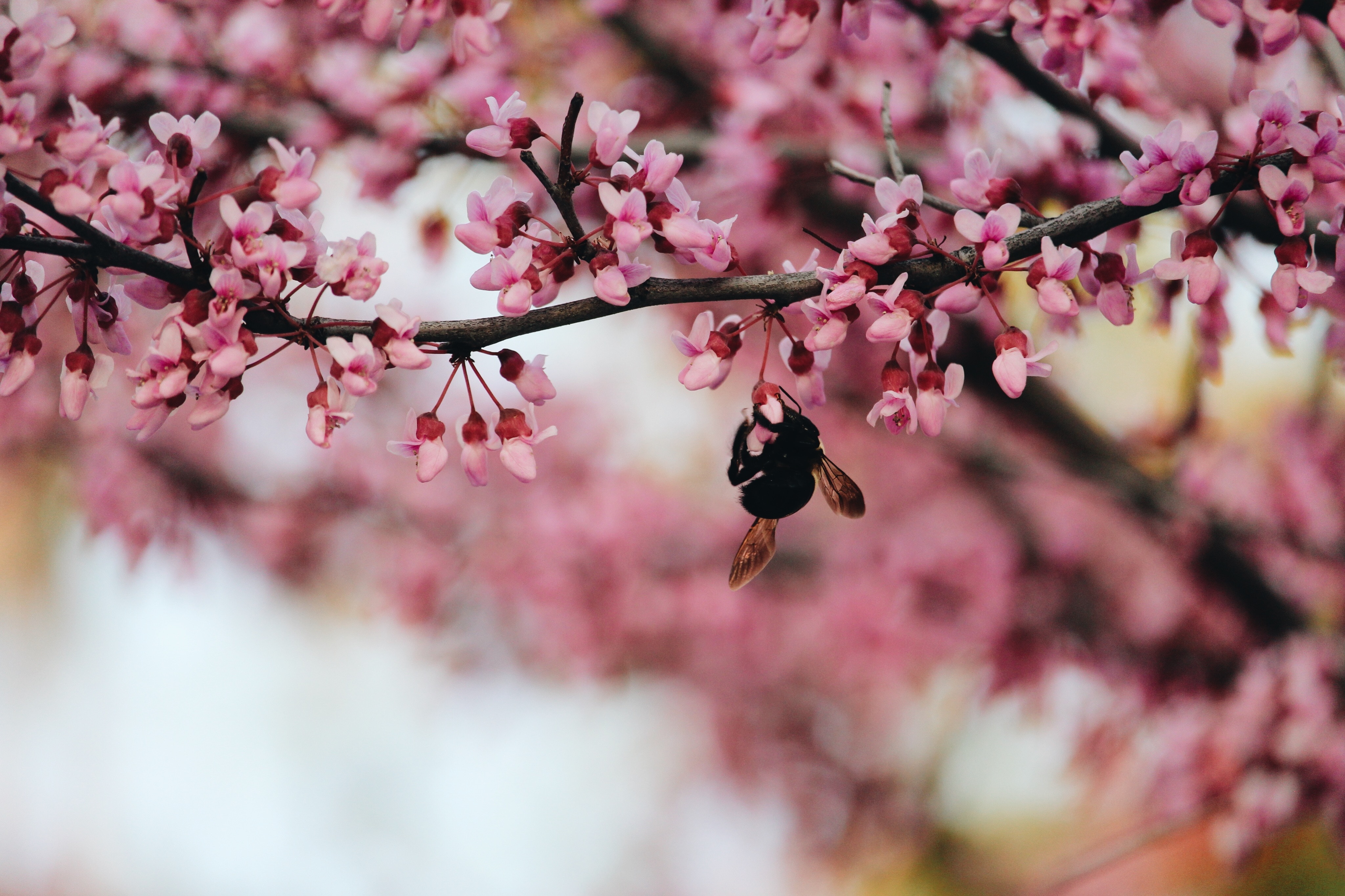 JUNE 25 Grand Traverse County Health Department 
2600 LaFranier Road, Suite A, Traverse CityRegister by June 18th JULY 15Livingston County Public Safety Complex1911 N. Tooley Road, HowellRegister by July 8thJULY 24Luce-Mackinac-Alger-Schoolcraft DHD14150 Hamilton Lake Road, NewberryRegister by July 17thJULY 31 Calhoun County Health Department190 E. Michigan Avenue, Battle CreekRegister by July 24th